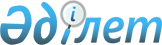 "Қолжетімді тұрғын үй – 2020" бағдарламасын іске асыру туралы және жобалар бойынша әкімшілік деректерді жинауға арналған нысандарды бекіту туралыҚазақстан Республикасы Өңірлік даму министрінің 2014 жылғы 12 мамырдағы № 131/НҚ бұйрығы. Қазақстан Республикасының Әділет министрлігінде 2014 жылы 3 шілдеде № 9557 тіркелді

      «Мемлекеттік статистика туралы» Қазақстан Республикасының 2010 жылғы 19 наурыздағы Заңының 16-бабы 3-тармағының 2) тармақшасына сәйкес БҰЙЫРАМЫН:



      1. Әкімшілік деректерді жинауға арналған мынадай нысандар бекітілсін:



      1) осы бұйрықтың 1-қосымшасына сәйкес «Қолжетімді тұрғын үй - 2020» бағдарламасын іске асырудың барысы туралы мәліметтер;



      2) осы бұйрықтың 2-қосымшасына сәйкес «Қолжетімді тұрғын үй - 2020» бағдарламасы шеңберіндегі жобалар бойынша мәліметтер.



      2. Қазақстан Республикасы Өңірлік даму министрлігінің Құрылыс және тұрғын үй-коммуналдық шаруашылық істері комитетіне (бұдан әрі - Комитет):



      1) осы бұйрықтың Қазақстан Республикасының Әділет министрлігінде мемлекеттік тіркелуін;



      2) осы бұйрықтың Қазақстан Республикасы Өңірлік даму министрлігінің интернет – ресурстарында жариялануын қамтамасыз етсін.



      3. Комитет осы бұйрықты облыстардың, Астана мен Алматы қалаларының әкімдерінің құрылыс мәселелеріне жетекшілік ететін орынбасарларына жұмыс үшін назарына жеткізсін.



      4. Осы бұйрықтың орындалуын бақылау Қазақстан Республикасы Өңірлік даму министрінің орынбасары С. Нокинге жүктелсін.



      5. Осы бұйрық алғашқы ресми жарияланған күнінен бастап күнтізбелік он күн өткен соң қолданысқа енгізіледі.      Министр                                          Б. Жәмішев      «Келісілді»

      Қазақстан Республикасы 

      Статистика агенттігінің

      төрағасы

      ___________Ә. Смайылов

      2014 жылғы 1 мамыр

Қазақстан Республикасы

Өңірлік даму министрінің

2014 жылғы 12 мамырдағы

№ 131/НҚ бұйрығына

1-қосымша       

«Қолжетімді тұрғын үй - 2020» бағдарламасын

іске асырудың барысы туралы мәліметтерЕсеп беру кезеңі 20___ жылғы______ айыИндекс: Ф-1 ДЖ – 2020

Мерзімі: ай сайын

Ұсынылатын тұлғалар тобы: облыстардың, Астана және Алматы қалаларының жергілікті атқарушы органдары

Қайда ұсынылады: Қазақстан Республикасы Өңірлік даму министрлігінің Құрылыс және тұрғын үй-коммуналдық шаруашылық істері комитеті

Ұсыну мерзімі: ай сайын есепті кезеңнен кейінгі айдың 6-күні.       кестенің жалғасы* - жергілікті бюджет, ведмоствалық, шетелдік кәсіпорындар есебінен және т.б.Мекеме атауы: ___________________________________

Мекенжайы: ______________________________________

тел. ____________________________________________

Электрондық адресі: _____________________________

Орындаушы, аты-жөні және тел.: __________________

Басшы, аты-жөні және қолы: ______________________

Күні «___» __________, 20___ жыл           М.О. 

Әкімшілік деректерді жинауға арналған

нысандарды толтыру бойынша түсіндірме 

«Қолжетімді тұрғын үй - 2020» бағдарламасын іске асырудың барысы

туралы мәліметтер 

1. Жалпы ережелер

      1. Осы түсініктеме әкімшілік деректерді жинауға арналған нысандарды (бұдан әрі – нысан ) толтыру бойынша біріңғай талаптарды анықтайды және ұсыным сипатында.



      2. Есеп беру нысаны өсу нәтижесімен бірінші берілген есеп негізінде толтырылады және ұсынылады.



      3. Есеп нысанын жетекшілік ететін өңір әкімінің орынбасары, ол жұмыста болмаған уақытта оның міндетін атқарушы адам қол қояды. 

2. Есеп нысанын толтыру бойынша түсіндірме       

4. 1-бағанада реттік нөмірі көрсетіледі



      5. 2-бағанада Қолжетімді тұрғын үй – 2020» бағдарламасын іске асыру туралы бағыттардың атауы.



      6. 3-бағанда өлшем бірліктері көрсетіледі.



      7. 4-бағанда қаржы жылына бөлінген қаражаттың сомасы көрсетіледі.



      8. 5-бағанда есеп беру кезеңінде аударылған сома көрсетіледі.



      9. 6-бағанда есеп беру кезеңінде игерілген сома көрсетіледі



      10. 7-бағанда игеру пайызы көрсетіледі (6-баған /5-баған*100).



      11. 8-бағанда есептік жылы тұрғын үйді іске қосу жоспарында көзделген үйлердің жалпы алаңы көрсетіледі.



      12. 9-бағанда есептік жылы тұрғын үйді іске қосу жоспарында көзделген пәтерлердің жалпы алаңы көрсетіледі.



      13. 10-бағанда есептік жылы іске қосу жоспарында көзделген пәтерлердің саны көрсетіледі.



      14. 11-бағанда есепті жылы қаржыландырудың барлық көздері есебінен іске қосылған үйлердің жалпы алаңы көрсетіледі.



      15. 12-бағанда үйлердің жалпы алаңының жоспары бойынша іске қосылған пайыз көрсетіледі (11-баған/8-баған*100).



      16. 13-бағанада есепті кезеңде іске қосылған пәтерлердің жалпы алаңы көрсетіледі.



      17. 14-бағанада есепті кезеңде іске қосылған енгізілген пәтерлердің саны көрсетіледі.



      18. 15-бағанада пәтерлердің жалпы алаңының жоспарына іске қосу пайызы көрсетіледі (13-баған/9- баған*100).



      19. 16-бағанада есепті жылы электрмен жабдықтау желілері құрылысының жоспарлы көлемі көрсетіледі.



      20. 17-бағанада есепті кезеңде электрмен жабдықтау желілері құрылысының нақты көлемі көрсетіледі.



      21. 18-бағанада есепті кезеңде орталықтандырылған жылыту желілері құрылысының жоспарлы көлемі көрсетіледі.



      22. 19-бағанада есепті кезеңде орталықтандырылған жылыту желілері құрылысының нақты көлемі көрсетіледі.



      23. 20-бағанада есепті кезеңде сумен жабдықтау желілері құрылысының жоспарлы көлемі көрсетіледі.



      24. 21-бағанада есепті кезеңде сумен жабдықтау желілері құрылысының нақты көлемі көрсетіледі.



      25. 22-бағанада кәріз желілерін салу жылдық жоспарының көлемі көрсетіледі.



      26. 23-бағанада есепті кезеңде кәріз желілері құрылысының жоспарлы көлемі көрсетіледі.



      27. 24-бағанада есепті кезеңде газбен жабдықтау желілері құрылысының жоспарлы көлемі көрсетіледі.



      28. 25-бағанада есепті кезеңде газбен жабдықтау желілері құрылысының нақты көлемі көрсетіледі.



      29. 26-бағанада есепті кезеңде кірме жолдар желілері құрылысының жоспарлы көлемі көрсетіледі.



      30. 27-бағанада есепті кезеңде кірме жолдар желілері құрылысының нақты көлемі көрсетіледі.



      31. 28-бағанада есепті кезеңде телефон орнату желілері құрылысының жоспарлы көлемі көрсетіледі.



      32. 29-бағанада есепті кезеңде телефон орнату желілері құрылысының нақты көлемі көрсетіледі.

Қазақстан Республикасы

Өңірлік даму министрінің

2014 жылғы 12 мамырдағы

№ 131/НҚ бұйрығына

2-қосымша       

«Қолжетімді тұрғын үй - 2020» бағдарламасының

жобалары туралы мәліметтерЕсеп беру кезеңі 20__жылғы _______ айыИндекс: Ф-2 ДЖ – 2020

Мерзімі: тоқсан сайын

Ұсынылатын тұлғалар тобы: облыстардың, Астана және Алматы қалаларының жергілікті атқарушы органдары

Қайда ұсынылады: Қазақстан Республикасы Өңірлік даму министрлігінің Құрылыс және тұрғын үй-коммуналдық шаруашылық істері комитеті

Ұсыну мерзімі: тоқсан сайын есепті кезеңнен кейінгі айдың 10-күні. Мекеме атауы: ___________________________________

Мекенжайы: ______________________________________

тел. ____________________________________________

Электрондық адресі: _____________________________

Орындаушы, аты-жөні және тел.: __________________

Басшы, аты-жөні және қолы: ______________________

Күні «___» __________, 20___ жыл           М.О. 

Әкімшілік деректерді жинауға арналған

нысандарды толтыру бойынша түсіндірме 

«Қолжетімді тұрғын үй - 2020» бағдарламасы шеңберіндегі жобалар

бойынша мәліметтер 

1. Жалпы ережелер

      1. Осы түсініктеме әкімшілік деректерді жинауға арналған нысандарды (бұдан әрі – нысан ) толтыру бойынша біріңғай талаптарды анықтайды және ұсыным сипатында.



      2. Есеп беру нысаны өсу нәтижесімен бірінші берілген есеп негізінде толтырылады және ұсынылады.



      3. Есеп нысанын жетекшілік ететін өңір әкімінің орынбасары, ол жұмыста болмаған уақытта оның міндетін атқарушы адам қол қояды. 

2. Есеп нысанын толтыру бойынша түсіндірме

      4. 1-бағанада реттік нөмірі көрсетіледі



      5. 2-бағанада Қолжетімді тұрғын үй – 2020» бағдарламасын іске асыру туралы бағыттардың атауы.



      6. 3-бағанада Мемлекеттік сараптама қорытындысы бойынша жобаның сметалық құны көрсетіледі.



      7. 4-бағанада тапсырыс беруші (облыс (қала, аудан) құрылыс басқармасы мен мердігерлік ұйымның арасындағы мемлекеттік сатып алу жөніндегі шартқа сәйкес жобаның сомасы көрсетіледі.



      8. 5-бағанада есептік кезеңде өткен жылы игерілген қаражаттың сомасы көрсетіледі.



      9. 6-бағанада қаржы жылы республикалық бюджетте көзделген қаражаттың сомасы көрсетіледі.



      10. 7-бағанада есептік кезеңде республикалық бюджеттен бөлінген қаражаттың игерілген сомасы көрсетіледі.



      11. 8-бағанада жергілікті бюджеттен қаржыландыру көзделген қаражат сомасы көрсетіледі.



      12. 9-бағанада келесі қаржы жылына өтетін қаражаттың сомасы көрсетіледі (5-баған, 6-баған, 8-баған).



      13. 10-бағанада есептік жылы іске қосу жоспарында көрсетілген тұрғын үй көрсетіледі.



      14. 11-бағанада есептік жылы іске қосылған пәтерлердің жалпы алаңы көрсетіледі.



      15. 12-бағанада есептік жылы тұрғын үйді іске қосудың жоспарында көзделген пәтерлердің саны көрсетіледі.



      16. 13-бағанада есепті кезеңде іске қосылған пәтерлердің саны көрсетіледі.



      17. 14-бағанада Мемлекеттік сараптама қорытындысының нөмірі немесе объектілерді пайдалану беру актісінің нөмірі көрсетіледі.



      18. 15-бағанада есепті кезеңде бөлінген қаражатты игермеу себептері көрсетіледі.
					© 2012. Қазақстан Республикасы Әділет министрлігінің «Қазақстан Республикасының Заңнама және құқықтық ақпарат институты» ШЖҚ РМК
				№ р/с"Қолжетімді тұрғын үй-2020" бағдарламасы шеңберіндегі бағыттардың атауыөлшем бірлігіІс-шараларды қаржыландыруІс-шараларды қаржыландыруІс-шараларды қаржыландыруІс-шараларды қаржыландыруіске қосудың көзделген көлемііске қосудың көзделген көлемііске қосудың көзделген көлемііске қосудың көзделген көлемінақты іске қосылған көлемнақты іске қосылған көлемнақты іске қосылған көлемнақты іске қосылған көлемнақты іске қосылған көлем№ р/с"Қолжетімді тұрғын үй-2020" бағдарламасы шеңберіндегі бағыттардың атауыөлшем бірлігіБарлығы, млн. теңгеаударылды, млн. теңгеигерілді, млн. теңгеигеру % барлық қаржыландыру қорлары есебіненбарлық қаржыландыру қорлары есебіненоның ішіндер республикалық бюджет, Ұлттық қор есебіненоның ішіндер республикалық бюджет, Ұлттық қор есебіненбарлық қаржыландыру көздерінің есебінен, тұрғын үйдің жалпы алаңы, мың шаршы метригеру %оның ішінде республикалық бюджет, Ұлттық қор есебіненоның ішінде республикалық бюджет, Ұлттық қор есебіненоның ішінде республикалық бюджет, Ұлттық қор есебінен№ р/с"Қолжетімді тұрғын үй-2020" бағдарламасы шеңберіндегі бағыттардың атауыөлшем бірлігіБарлығы, млн. теңгеаударылды, млн. теңгеигерілді, млн. теңгеигеру % үйлердің жалпы алаңы, мың шаршы метрүйлердің жалпы алаңы, мың шаршы метрпәтерлердің жалпы алаңы, мың шаршы метрпәтерлердің саныбарлық қаржыландыру көздерінің есебінен, тұрғын үйдің жалпы алаңы, мың шаршы метригеру %пәтерлердің жалпы алаңы, мың шаршы метрпәтерлер саныпәтерлердің алаңы бойынша іске қосу %123456789101112131415ТҰРҒЫН ҮЙЛЕР БАРЛЫҒЫ:млн. теңгеТҰРҒЫН ҮЙЛЕР БАРЛЫҒЫ:шаршы м21Халықтың барлық саннатары үшін кредиттік тұрғын үймлн. теңге1Халықтың барлық саннатары үшін кредиттік тұрғын үйшаршы м22Жергілікті атқарушы органдарда кезекте тұрғандар үшін тұрғын үймлн. теңге2Жергілікті атқарушы органдарда кезекте тұрғандар үшін тұрғын үйшаршы м23Жас отбасылар үшін жалға берілетін тұрғын үймлн. теңге3Жас отбасылар үшін жалға берілетін тұрғын үйшаршы м24"Қазақстандық ипотекалық компаниясы" ИҰ АҚ арқылы сатып алу құқығы бар жалға берілетін тұрғын үймлн. теңге4"Қазақстандық ипотекалық компаниясы" ИҰ АҚ арқылы сатып алу құқығы бар жалға берілетін тұрғын үйшаршы м25Авариялық тұрғын үйді бұзу жөніндегі пилоттық жобалар шеңберіндегі тұрғын үймлн. теңге5Авариялық тұрғын үйді бұзу жөніндегі пилоттық жобалар шеңберіндегі тұрғын үйшаршы м26Жұмыспен қамту 2020 бағдарламасы бойынша тұрғын үй салумлн. теңге6Жұмыспен қамту 2020 бағдарламасы бойынша тұрғын үй салушаршы м27Жеке тұрғын үй құрылысымлн. теңге7шаршы м28Коммерциялық тұрғын үймлн. теңге8Коммерциялық тұрғын үйшаршы м29"Самұрық-Қазына" жылжымайтын мүлік қоры АҚ арқылы тұрғын үймлн. теңге9"Самұрық-Қазына" жылжымайтын мүлік қоры АҚ арқылы тұрғын үйшаршы м210Басқалар*млн. теңге10Басқалар*шаршы м2№ п/пБағыттың атауыөлшем бірлігіБарлығы, млн. теңгеаударылған, млн. теңгеигерілген, млн. теңгеигеру %Электрмен жабдықтауЭлектрмен жабдықтауорталықтандырылған жылытуорталықтандырылған жылытусумен жабдықтаусумен жабдықтаукәрізкәрізгазбен жабдықтаугазбен жабдықтаукірме жолдаркірме жолдартелефон орнатутелефон орнату№ п/пБағыттың атауыөлшем бірлігіБарлығы, млн. теңгеаударылған, млн. теңгеигерілген, млн. теңгеигеру %жоспарнақтыжоспарнақтыжоспарнақтыжоспарнақтыжоспарнақтыжоспарнақтыжоспарнақты№ п/пБағыттың атауыөлшем бірлігіБарлығы, млн. теңгеаударылған, млн. теңгеигерілген, млн. теңгеигеру %1617181920212223242526272829БАРЛЫҒЫ инженерлік-коммуникациялық инфрақұрылымының дамуы:млн. теңге, км11"Қолжетімді тұрғын үй - 2020" бағдарламасы бойынша инженерлік инфрақұрылымның дамуымлн. теңге, км12Серіктес қалаларды дамытумлн. теңге, км13Жұмыспен қамту 2020 бағдарламасы бойынша инженерлік-коммуникациялық инфрақұрылымды дамытумлн. теңге, км№ р/сОбъекті атауыЖобаның сметалық бағасыКелісім шарт бойнша бағасы (ЖАЛПЫ)_____жылға дейін игерілді______ жыл (республикалық бюджет)______ жыл (республикалық бюджет)жергілікті бюджеттен қоса қаржыландыруАуыспалы қаржы қалдығыТұрғын үйді пайдалануға беру, мың шаршы метр (есептік кезеңде)Тұрғын үйді пайдалануға беру, мың шаршы метр (есептік кезеңде)Пәтер саны (есептік кезеңде)Пәтер саны (есептік кезеңде)Мемлекеттік комиссияның № және күні Мемлекеттік сараптаманың қорытындысы № және күніЕсеп беру кезіңінде аударылған қаражаттың игерілмеу себептері№ р/сОбъекті атауыЖобаның сметалық бағасыКелісім шарт бойнша бағасы (ЖАЛПЫ)_____жылға дейін игерілдіқаралдынақты игерілдіжергілікті бюджеттен қоса қаржыландыруАуыспалы қаржы қалдығыжоспарнақтыжоспарфакт123456789101112131415